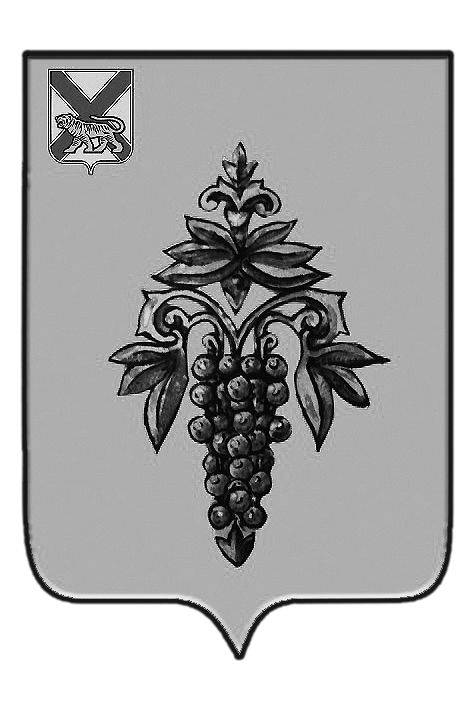 ДУМА ЧУГУЕВСКОГО МУНИЦИПАЛЬНОГО ОКРУГА Р  Е  Ш  Е  Н  И  ЕЗаслушав отчет председателя Контрольно-счетного комитета Чугуевского муниципального района о контрольном мероприятии «Проверка расходования средств дорожного фонда Чугуевского муниципального района за 2019 год», Дума Чугуевского муниципального округаРЕШИЛА:	Принять к сведению прилагаемый отчет Контрольно-счетного комитета Чугуевского муниципального района о контрольном мероприятии «Проверка расходования средств дорожного фонда Чугуевского муниципального района за 2019 год».Председатель ДумыЧугуевского муниципального округа                                         		Е.В. ПачковПриложение к решению Думы Чугуевского муниципального округа от 30.10.2020. № 113УТВЕРЖДАЮПредседатель Контрольно-счетного комитета Чугуевского муниципального района____________ М.А. Тимофеева«24» сентября  2020 годаОТЧЕТ о совместном с отделом внутреннего муниципального финансового контроля финансового управления Администрации Чугуевского муниципального района контрольном мероприятии «Проверка расходования средств дорожного фонда Чугуевского муниципального района за 2019 год» (наименование контрольного мероприятия)1. Основание для проведения контрольного мероприятия: пункт 1.5. Плана работы Контрольно-счетного комитета Чугуевского муниципального района на 2020 год. 2. Предмет контрольного мероприятия: средства дорожного фонда Чугуевского муниципального района.3. Объекты контрольного мероприятия: администрация Чугуевского муниципального района (далее – Администрация).4. Проверяемый период деятельности: 2019 год. 5. Срок проведения контрольного мероприятия: с 26 августа по 16 сентября 2020 года.6. Цель контрольного мероприятия: 6.1. Оценить соблюдение нормативных правовых актов, регламентирующих осуществление дорожной деятельности в администрации Чугуевского муниципального района; 6.2. Установить целевое и эффективное (экономное, результативное) использование средств дорожного фонда Чугуевского муниципального района.7. Краткая характеристика проверяемой сферы формирования и использования бюджетных средств и деятельности объектов контрольного мероприятия:В 2019 году решение вопросов по осуществлению дорожной деятельности в отношении автомобильных дорог местного значения в границах Чугуевского муниципального района осуществлялось Администрацией на основании статьи 14 Федерального закона от 06.10.2003 № 131-ФЗ «Об общих принципах организации местного самоуправления в Российской Федерации» (далее Закон № 131-ФЗ).Кроме того, полномочия в области использования автомобильных дорог и осуществления дорожной деятельности на территории Чугуевского муниципального района закреплены статьей 4 Устава Чугуевского муниципального района.Дорожный фонд Чугуевского муниципального района (далее – Дорожный фонд) – часть средств бюджета Чугуевского муниципального района, подлежащая использованию в целях финансового обеспечения дорожной деятельности в отношении автомобильных дорог общего пользования местного значения в границах Чугуевского муниципального района. Финансирование расходов за счет средств Дорожного фонда осуществляется с учетом фактического поступления доходов в текущем финансовом году.Освоение средств Дорожного фонда в проверяемом периоде осуществлялось Администрацией в рамках Федерального закона от 05 апреля 2013 года № 44-ФЗ «О контрактной системе в сфере закупок товаров, работ, услуг для обеспечения государственных и муниципальных нужд» (далее – Закон № 44-ФЗ).  Контрольное мероприятие проведено совместно с отделом внутреннего муниципального финансового контроля Финансового управления администрации Чугуевского муниципального округа. По итогам контрольного мероприятия составлен акт от 16.09.2020 № 8, который подписан сторонами без разногласий.   Объем проверенных средств – 40 564,03 тыс.рублей, в том числе: средства бюджета Приморского края – 14 685,94 тыс.рублей (субсидии, дотации); средства районного бюджета – 25 878,09 тыс.рублей.8. По результатам контрольного мероприятия установлено следующее:По вопросу № 1. Анализ нормативных правовых актов, регламентирующих осуществление дорожной деятельности в администрации Чугуевского муниципального района.Федеральный закон от 08.11.2007 № 257-ФЗ «Об автомобильных дорогах и дорожной деятельности в Российской Федерации и о внесении изменений в отдельные законодательные акты Российской Федерации» (далее – Закон № 257-ФЗ) регулирует отношения, возникающие в связи с использованием автомобильных дорог и осуществлением дорожной деятельности в Российской Федерации, в том числе устанавливает полномочия органов местного самоуправления в указанной сфере.Полномочия органов местного самоуправления, предусмотренные статьей 13 Закона № 257-ФЗ, реализованы Администрацией путем принятия следующих нормативных правовых актов: - Положение о дорожном фонде Чугуевского муниципального района, утвержденное решением Думы Чугуевского муниципального района от 30.10.2013 № 358-НПА (с изменениями от 20.03.2015 № 569-НПА, от 02.08.2017 № 231-НПА);- Положение о порядке осуществления муниципального контроля за сохранностью автомобильных дорог местного значения Чугуевского муниципального района, утвержденное решением Думы Чугуевского муниципального района от 09.12.2014 № 490-НПА;- Административный регламент осуществления муниципального контроля за обеспечением сохранности автомобильных дорог местного значения в границах Чугуевского муниципального района, утвержденный постановлением администрации Чугуевского муниципального района от 09.03.2016 № 75-НПА (с изменениями);- Положение об осуществлении дорожной деятельности в отношении автомобильных дорог местного значения в границах Чугуевского муниципального района и обеспечения безопасности дорожного движения на них, утвержденное решением Думы Чугуевского муниципального района от 12.12.2014 № 510-НПА (далее – Положение о дорожной деятельности);-  Перечень автомобильных дорог общего пользования местного значения Чугуевского муниципального района, утвержденный постановлением администрации от 15.09.2015 № 453 «Об утверждении перечня дорог общего пользования местного значения Чугуевского муниципального района» (далее – Перечень дорог);- Порядок содержания и ремонта автомобильных дорог местного значения в границах Чугуевского муниципального района, утвержденный постановлением администрации Чугуевского муниципального района 26.09.2017 № 583-НПА;- муниципальная программа «Развитие транспортной инфраструктуры Чугуевского муниципального района» на 2014-2021 годы, утвержденная постановлением администрации Чугуевского муниципального района от 19.12.2013 № 1075-НПА (с изменениями).Однако, в нарушение пункта 11 статьи 13 Закона № 257-ФЗ, пункта 3.2 статьи 3 Положения о дорожной деятельности Администрацией не утверждены нормативы финансовых затрат на капитальный ремонт, ремонт, содержание автомобильных дорог местного значения и правила расчета размера ассигнований местного бюджета на указанные цели.Таким образом, согласно действующему законодательству в Администрации в целом создана нормативная база для целей осуществления  полномочий по дорожной деятельности, но является не достаточной. В целях повышения эффективности использования финансовых ресурсов, а также совершенствования сметно-нормативной базы, предназначенной для планирования и финансирования работ по содержанию автомобильных дорог Администрации необходимо разработать нормативы финансовых затрат на ремонт и содержание автомобильных дорог, а также правила расчета размера ассигнований местного бюджета на указанные цели.По вопросу 2. Соблюдение порядка формирования и использования средств дорожного фонда Чугуевского муниципального районаВ соответствии с частью 5 статьи 179.4 Бюджетного кодекса Российской Федерации (далее – Бюджетный кодекс) дорожный фонд Чугуевского муниципального района создан решением Думы Чугуевского муниципального района от 30.10.2013 № 358-НПА «Положение о дорожном фонде Чугуевского муниципального района» (далее – Положение о дорожном фонде).  Статьей 2 указанного положения регулируется порядок формирования бюджетных ассигнований Дорожного фонда, статьей 3 – порядок их использования. 2.1. формирование дорожного фондаВ соответствии с частью 5 статьи 179.4 Бюджетного кодекса, статьей 2 Положения о дорожном фонде объем бюджетных ассигнований Дорожного фонда на 2019 год утвержден статьей 5 решения Думы Чугуевского муниципального района от 18.12.2018 № 403-НПА «О районном бюджете на 2019 год и плановый период 2020 и 2021 годов»  (далее – Решение о бюджете № 403-НПА) в сумме 28 380,00 тыс.рублей, из них:- за счет средств бюджета Приморского края (далее – краевой бюджет) в сумме 6 000,00 тыс.рублей (субсидия на капитальный ремонт и ремонт автомобильных дорог общего пользования населенных пунктов за счет дорожного фонда Приморского края);- за счет средств собственных доходов районного бюджета в сумме 22 380,00 тыс.рублей (доходы от акцизов на автомобильный бензин, прямогонный бензин, дизельное топливо, моторные масла для дизельных и (или) карбюраторных (инжекторных) двигателей, производимые на территории Российской Федерации, подлежащих зачислению в районный бюджет). В ходе исполнения районного бюджета в проверяемом периоде указанный объем Дорожного фонда скорректирован в сторону увеличения на 17 829,00 тыс.рублей и составил 46 209,00 тыс.рублей, что соответствует Решению о бюджете № 403-НПА (в редакции от 24.12.2019). Объем дорожного фонда Чугуевского муниципального района на 2019 год сформирован за счет следующих источников: остатка средств дорожного фонда по состоянию на 01.01.2019 года в сумме 6 413,06 тыс.рублей; акцизов по подакцизным товарам (продукции), производимым на территории РФ в сумме 25 110,00 тыс.рублей; субсидий из дорожного фонда Приморского края на ремонт автомобильных дорог в сумме 12 385,94 тыс.рублей; дотации из краевого бюджета на поддержку мер по сбалансированности бюджетов в сумме 2 300,00 тыс.рублей.В ходе проверки порядка формирования бюджетных ассигнований Дорожного фонда нарушений и замечаний не установлено.2.2. использование бюджетных ассигнований дорожного фонда с учетом требований законодательства в сфере закупок товаров, работ и услуг для обеспечения государственных и муниципальных нужд2.2.1. Утвержденный Перечень дорог Чугуевского муниципального района включает в себя 297 автомобильных дорог общего пользования местного значения, протяженность которых составляет 365,303 км, из них:- автомобильные дороги общего пользования местного значения в границах населенных пунктов в границах Чугуевского муниципального района в количестве 5 дорог общей протяженностью 95,9 км;- автомобильные дороги общего пользования местного значения вне границ населенных пунктов в границах Чугуевского муниципального района в количестве 292 дороги общей протяженностью 269,403 км.Следует отметить, что в реестре муниципального имущества  Чугуевского муниципального района, представленного управлением имущественных и земельных отношений администрации Чугуевского муниципального района в электронном виде, по состоянию на 01 января 2020 года в муниципальной собственности числится также 297 автомобильных дорог общего пользования местного значения, но общей протяженностью 367,303 км. Расхождение составило 2,0 км.Кроме того, в ходе сверки данных Перечня дорог с данными реестра муниципального имущества выявлены расхождения не только в показателях протяженности дорог, но и в наименованиях объектов.Наличие расхождений обусловлено тем, что с 2015 года Администрацией не актуализировался Перечень автомобильных дорог в части их наименования и протяженности.Кроме того, согласно данных реестра муниципального имущества в собственности Чугуевского муниципального района по состоянию на 01 января 2020 года числятся также: - 56 мостов общей протяженностью 1 937,78 кв.м;- 1 подъездная дорога (протяженность не указана). 2.2.2. Пунктом 3.2. статьи 3 Положения о дорожной деятельности установлено, что Администрацией осуществляется технический учет и паспортизация автомобильных дорог местного значения.В ходе контрольного мероприятия установлено, что из 297 автомобильных дорог общего пользования местного значения паспортизировано только 5 или 1,7%, право собственности зарегистрировано на 11 автомобильных дорог, что составило 3,7% от общего количества. 2.2.3. В соответствии со статьей 3 Положения о дорожном фонде в 2019 году использование бюджетных ассигнований Дорожного фонда осуществлялось Администрацией по разделу, подразделу бюджетной классификации 0409 «Дорожное хозяйство (дорожные фонды)» в рамках муниципальной программы «Развитие транспортной инфраструктуры Чугуевского муниципального района» на 2014 – 2021 годы, утвержденная постановлением администрации Чугуевского муниципального района от 19.12.2013 № 1075-НПА (с изменениями) (далее – Муниципальная программа).Общий объем средств на реализацию Муниципальной программы в 2019 году запланирован в сумме 46 209,00 тыс.рублей и освоен в сумме 40 564,02 тыс.рублей или на 87,8%, из них: средства бюджета Приморского края – 12 385,94 тыс.рублей, средства местного бюджета – 28 178,08  тыс.рублей. Финансовые показатели Муниципальной программы на 2019 год соответствуют показателям утвержденным Решением о бюджете № 403-НПА. Информация об исполнении мероприятий Муниципальной программы и заключенных муниципальных контрактах (договоров) в разрезе мероприятий и исполнителей (подрядчиков) приведена в приложении № 1 к настоящему отчету.В результате анализа вышеуказанной информации установлено, что в 2019 году ряд мероприятий Муниципальной программы выполнен не в полном объеме:- на зимнее содержание автомобильных дорог (чистка от снега) запланировано 10 785,77 тыс.рублей, фактически освоено 5 554,43 тыс.рублей или 51,5 % бюджетных ассигнований. Причиной низкого освоения средств стало:  увеличение бюджетных ассигнований в октябре-декабре 2019 года на общую сумму 5 215,80 тыс.рублей (за счет увеличения дотации на выравнивание бюджетной обеспеченности из краевого бюджета) проверить еще раз; не исполнение подрядчиком АО «Примавтодор» муниципального контракта в полном объеме по причине малого количества осадков в 4 квартале 2019 года (цена контракта 548,76 тыс.рублей, работы выполнены на сумму 271,59 тыс.рублей);- на ремонт и содержание мостов и трубоперездов запланировано 891,74 тыс.рублей, освоено 683,88 тыс.рублей или 76,7% бюджетных ассигнований. Причиной низкого освоения средств стало нарушение подрядчиком МКП «Энергетик» сроков выполнения работ:в селе Чугуевка по ул. Лесная работы фактически завершены 21.07.2020 и оплачены 28.07.2020;в селе Березовка завершены 10.07.2020 и оплачены 13.07.2020;в селе Новомихайловка на момент подписания акта (16.09.2020) не выполнены;- на приобретение и установку дорожных знаков запланировано 642,68 тыс.рублей, освоено 436,93 тыс.рублей или 68,0% бюджетных ассигнований. Причиной низкого освоения средств стало нарушение подрядчиком МКП «Энергетик» сроков выполнения работ по установке и ремонту дорожных знаков. Фактически работы завершены 13.02.2020 и оплачены 14.02.2020. 2.2.4. Закупка товаров, работ и услуг за счет средств Дорожного фонда осуществлялась Администрацией в рамках Федерального закона от 05.04.2013 № 44-ФЗ «О контрактной системе в сфере закупок товаров, работ, услуг для обеспечения государственных и муниципальных нужд» (далее – Закон № 44-ФЗ).Закупки на 2019 год осуществлялись Администрацией на основании плана-графика на 2019 год, утвержденного 24.12.2018 (с учетом изменений), путем проведения электронных аукционов на основании статьи 59 Закона № 44-ФЗ (28 муниципальных контрактов) и с единственным поставщиком (подрядчиком, исполнителем) на основании пункта 4 части 1 статьи 93 Закона № 44-ФЗ (2 муниципальных контракта (договора)). По итогам проведения конкурентных закупок экономия бюджетных средств составила 5 206,63 тыс.рублей.В ходе контрольного мероприятия проведена выборочная проверка соблюдения Администрацией требований Закона № 44-ФЗ при организации и проведении закупок товаров, работ, услуг для осуществления дорожной деятельности. Информация о проверенных закупках и заключенных по итогам закупок муниципальных контрактах, отражена в приложении № 2 к настоящему отчету. В результате установлено следующее:1. Извещения об осуществлении проверенных закупок размещены в единой информационной системе с приложением документации об электронном аукционе, что соответствует требованиям статьи 42 и 64 Закона 44-ФЗ;2. При проверке правильности выбора Администрацией конкурентного способа определения поставщика (подрядчика, исполнителя) нарушений не установлено;3. При проверке применения методов обоснования и определения начальной (максимальной) цены контракта (договора), заключаемого по итогам конкурентной закупки и с единственным поставщиком, нарушений не установлено. При обосновании применен метод сопоставимых рыночных цен и проектно-сметный метод (ст. 22 Закона № 44-ФЗ); 4. К документации об электронном аукционе приложены обоснования начальной (максимальной) цены контракта, а также проекты муниципальных контрактов, что соответствует требованиям пункта 4 статьи 64 Закона № 44-ФЗ;5. Проверенные муниципальные контракты содержат обязательные условия, предусмотренные статьями 34, 94, 96 Закона № 44-ФЗ, в том числе обязательное условие о сроках возврата заказчиком поставщику (подрядчику, исполнителю) денежных средств, внесенных в качестве обеспечения исполнения контракта. Установленные сроки возврата не превышают 30-ти дней с даты исполнения поставщиком обязательств, предусмотренных контрактом;6. Оплата выполненных работ производилась Администрацией на основании актов о приемке выполненных работ ф. КС-2, справок о стоимости выполненных работ ф. КС-3, подписанных стороной подрядчика и стороной заказчика (уполномоченными должностными лицами со стороны Администрации) и счет-фактур.При сверке видов и объемов работ, указанных в технических заданиях и локальных ресурсных сметных расчетах, прилагаемых к муниципальным контрактам, с видами и объемами выполненных работ, отраженных в актах выполненных работ по форме КС – 2, расхождений не установлено;   7. При проверке условий реализации муниципальных контрактов (договоров), в том числе сроков реализации, включая своевременность расчетов, установлены следующие нарушения и недостатки:   7.1. Администрацией нарушен срок оплаты по договору № 227-19 на выполнение работ по ремонту подвесного моста в селе Полыниха через реку Уссури Чугуевского района Приморского края от 30 сентября 2019 года. Подрядчик: ООО «Аралия». Согласно пункта 3.2. договора оплата производится путем перечисления средств на расчетный счет Исполнителя в течение 15 рабочих дней с даты подписания форм КС – 2, КС – 3. Акты форм КС - 2, КС – 3 подписаны 2 октября 2019 года, оплата произведена платежным поручением № 112548 от 31.10.2019 на сумму 99 664,00 рублей. Просрочка оплаты составила 8 дней. Причиной просрочки явилось позднее представление документов (счет-фактура, акты ф. КС-2, КС-3) на оплату в отдел бухгалтерского учета и отчетности Администрации, о чем свидетельствует запись за № 7 от 31.10.2019 в журнале регистрации входящих первичных бухгалтерских документов и подпись начальника управления жизнеобеспечения Администрации, представившего документы на оплату.Согласно пункта 4.2.1. договора Исполнитель был вправе потребовать уплаты пени за каждый день просрочки исполнения обязательств в размере 1/300 ключевой ставки Центрального банка Российской Федерации, что явилось бы дополнительной финансовой нагрузкой на районный бюджет. Фактически требование об уплате пени со стороны Исполнителя не поступало.7.2. Поставщиком (подрядчиком, исполнителем) нарушены сроки выполнения работ по следующим муниципальным контрактам:-  № 0120300016619000040_88488 на выполнение работ по установке и ремонту дорожных знаков на автомобильных дорогах местного значения Чугуевского муниципального района Приморского края от 19 апреля 2019 года. Подрядчик: МКП «Энергетик».Согласно пункта 4.1. контракта срок выполнения работы установлен с даты подписания контракта по 30 ноября 2019 года.Фактически исполнение муниципального контракта завершено подрядчиком 13 февраля 2020 года, что подтверждается актом выполненных работ формы КС-2 от 13.02.2020, оплата произведена Администрацией 14 февраля 2020 года платежным поручением № 193747.Просрочка исполнения обязательств со стороны подрядчика составила 72 дня.- № 0120300016619000063_88488 от 29 мая 2019 года на выполнение работ по летнему содержанию гравийных автомобильных дорог в населенных пунктах Чугуевского муниципального района Приморского края. Подрядчик: МКП «Энергетик». Согласно пункта 4.1. контракта срок исполнения установлен с даты подписания контракта по 10 ноября 2019 года.Фактически подрядчик окончил выполнение работ в полном объеме 15 ноября 2019 года, что подтверждается актами формы КС-2 и КС-3 от 15 ноября 2019 года.Просрочка исполнения обязательств со стороны подрядчика составила 4 дня.- № 0120300016619000098_88488 на  устройство остановочных павильонов на остановках общественного транспорта в с. Чугуевка Приморского края  от 09 августа 2019 года. Подрядчик: МКП «Энергетик». Согласно пункта 3.1. контракта срок выполнения работ установлен в течение 45 (сорока пяти) календарных дней со дня подписания контракта. Фактически срок выполнения подрядчиком работ в полном объеме составил 75 календарных дней, что подтверждается актами формы КС – 2 и КС – 3 от 22 октября 2019 года.Просрочка исполнения обязательств со стороны подрядчика составила 29 календарных дней.- № 0120300016619000073_88488 на выполнение работ по устройству  системы уличного освещения  в Чугуевском муниципальном районе  Приморского края от 08 июля 2019 года. Подрядчик: ООО «Прокси».Согласно пункта 3.1. контракта срок выполнения работ установлен до 1 сентября 2019 года.Фактически подрядчик окончил выполнение работ в полном объеме 23 декабря 2019 года, что подтверждается актами формы КС-2 и КС-3 от 23 декабря 2019 года.Просрочка исполнения обязательств со стороны подрядчика составила 113 календарных дней.- № 0120300016619000106_88488 на выполнение работ по устройству уличного освещения по улицам Нагорная, Молодежная, Советская, Арсеньевская в с. Шумный Чугуевского муниципального района Приморского края от 26.08.2019. Подрядчик: ООО «Прокси».Согласно пункта 3.1. контракта срок выполнения работ установлен в течение 30 (тридцати) календарных дней со дня подписания настоящего контракта.Фактически срок выполнения подрядчиком работ в полном объеме составил 108 календарных дней, что подтверждается актами формы КС – 2 и КС – 3 от 11 декабря 2019 года.Просрочка исполнения обязательств со стороны подрядчика составила 78 календарных дней.Следует отметить, что Администрацией, являющейся заказчиком вышеуказанных муниципальных контрактов, к подрядчикам не применялись меры ответственности, предусмотренные условиями контрактов, что является нарушением пункта 6 статьи 34 Закона № 44-ФЗ,  согласно которого в случае просрочки исполнения обязательств поставщиком (подрядчиком, исполнителем) обязательств, предусмотренных контрактом заказчик направляет поставщику (подрядчику, исполнителю) требование об уплате неустоек (штрафов, пеней).7.3. По двум муниципальным контрактам на выполнение работ по ямочному ремонту дорог населенных пунктов Чугуевского муниципального района не указаны наименования улиц, где будет произведен ремонт асфальтобетонного покрытия: № 0120300016619000028_88488 от 25 марта 2019 года на сумму 1 500 000,00 рублей; №  0120300016619000128_88488 от 07 октября 2019 года на сумму 800 000,00 рублей.       Согласно пункта 1.2. указанных контрактов, подрядчик приступает к работе по письменной заявке Заказчика с указанием в ней населенных пунктов, улиц и объемов работ. Фактически заявки на проверку не представлены и считаются отсутствующими.9. Пояснения и замечания руководителей объектов контрольного мероприятия на результаты контрольного мероприятия (при наличии): нет.10. Выводы: По цели 1.В ходе контрольного мероприятия установлено, что в проверяемом периоде исполнение полномочий в сфере дорожной деятельности осуществлялось  Администрацией в соответствии с законодательством Российской Федерации и нормативными правовыми актами Чугуевского муниципального района. Однако, перечень принятых Администрацией нормативных актов в части осуществления дорожной деятельности не является полным, так как в нарушение пункта 11 статьи 13 Закона № 257-ФЗ, пункта 3.2 статьи 3 Положения о дорожной деятельности Администрацией не утверждены нормативы финансовых затрат на капитальный ремонт, ремонт, содержание автомобильных дорог местного значения и правила расчета размера ассигнований местного бюджета на указанные цели.По цели 2. 2.1. В ходе контрольного мероприятия фактов нецелевого использования средств Дорожного фонда не установлено;2.2. В результате заключения муниципальных контрактов на осуществление дорожной деятельности по итогам проведения конкурентных закупок удалось сэкономить 5 206,63 тыс.рублей бюджетных средств, что составило 12,9% от размещенных в 2019 году закупок в части осуществления дорожной деятельности.  Таким образом, в 2019 году Администрацией достигнут достаточный уровень экономности и эффективности использования бюджетных ассигнований Дорожного фонда;2.3. Перечень автомобильных дорог Чугуевского муниципального района не актуален в части протяженности и наименований;2.4. Паспортизация дорог проводится низкими темпами. Так из 297 автомобильных дорог паспортизировано 5 дорог (1,7%), кадастровые паспорта и право собственности зарегистрировано на 11 автомобильных дорог (3,7%);  2.5. При проверке порядка формирования бюджетных ассигнований Дорожного фонда нарушений и замечаний не установлено;2.6. В ходе проверки использования бюджетных ассигнований Дорожного фонда с учетом требований законодательства в сфере закупок товаров, работ и услуг для обеспечения государственных и муниципальных нужд установлено следующее:- в 2019 году освоение бюджетных ассигнований Дорожного фонда осуществлялось в рамках Муниципальной программы, финансовые показатели которой соответствуют показателям Решения о бюджете № 403-НПА;- ряд мероприятий Муниципальной программы, запланированных к реализации в 2019 году, исполнен не в полном объеме в основном по причине выделения дополнительных объемов бюджетных ассигнований, а также нарушения подрядчиками сроков выполнения работ (фактически завершены или находятся в ходе исполнения в 2020 году);- при исполнении Муниципальных контрактов (договоров) допущено нарушение положений Закона № 44-ФЗ: со стороны Администрации в части нарушения сроков оплаты выполненных работ; со стороны подрядчиков (исполнителей) в части сроков выполнения работ; - Администрацией не принимались меры к взысканию с подрядных организаций пени за нарушение сроков исполнения обязательств по муниципальным контрактам, предусмотренных их условиями. 11. Предложения:1. Направить представление главе администрации Чугуевского муниципального округа для принятия мер по устранению выявленных нарушений и недостатков и недопущению их в дальнейшем;2. Направить настоящий отчет Главе Чугуевского муниципального округа и в Думу Чугуевского муниципального округа для сведения.Председатель Контрольно-счетного комитета Чугуевского муниципального района			М.А. Тимофееваот 30.10.2020г.   № 113Об отчете о совместном с отделом внутреннего муниципального финансового контроля финансового управления Администрации Чугуевского муниципального района контрольном мероприятии «Проверка расходования средств дорожного фонда Чугуевского муниципального района за 2019 год»Об отчете о совместном с отделом внутреннего муниципального финансового контроля финансового управления Администрации Чугуевского муниципального района контрольном мероприятии «Проверка расходования средств дорожного фонда Чугуевского муниципального района за 2019 год»Об отчете о совместном с отделом внутреннего муниципального финансового контроля финансового управления Администрации Чугуевского муниципального района контрольном мероприятии «Проверка расходования средств дорожного фонда Чугуевского муниципального района за 2019 год»